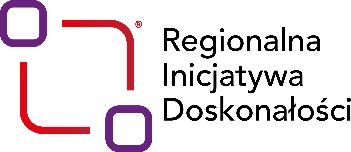 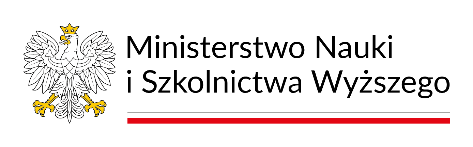 UNIWERSYTET KAZIMIERZA WIELKIEGO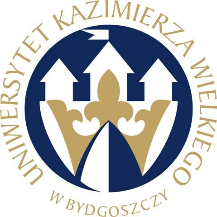 W BYDGOSZCZYul. Chodkiewicza 30, 85 – 064 Bydgoszcz, tel. 052 341 91 00 fax. 052 360 82 06NIP 5542647568 REGON 340057695www.ukw.edu.plUKW/DZP-282-ZO-B-12/2024Bydgoszcz, dn. 20.05.2024 r.OGŁOSZENIE O WYBORZE NAJKRZYSTNIEJSZEJ OFERTY DLA CZĘŚCI 1,2,5,6,7ORAZ UNIEWAŻNIENIU POSTĘPOWANIA DLA CZĘSCI 3,4,8,9,10,11,1213,14,15  		 Uniwersytet Kazimierza Wielkiego w Bydgoszczy z siedzibą przy ul. Chodkiewicza 30, 85-064 Bydgoszcz informuje, iż w wyniku przeprowadzonego postępowania w trybie Zapytania Ofertowego wyłącznie na badania naukowe Nr UKW/DZP-282-ZO-B-12/2024 pn. „Dostawa sprzętu laboratoryjnego i pomiarowego”, została wybrana następująca oferta:  Część 1MERAZET S.A.ul. J. Krauthofera 36, 60-203 Poznań Cena oferty: 3669,09 zł brutto Ilość punktów wg kryteriów: 	- cena – waga 100 % –  100 pkt Uzasadnienie wyboru:   Oferta złożona przez w/w Wykonawcę uzyskała najwyższą liczbę punktów, tj. 100,00 pkt i została uznana za ofertę najkorzystniejszą na podstawie kryterium oceny ofert określonego w treści zapytania ofertowego ( „Cena” – waga 100,00%)Część 2  Przedsiębiorstwo Techniczno-Handlowe "CHEMLAND" Mariusz Bartczakul. Usługowa 3, 73-110 Stargard Cena oferty: 302,58 zł brutto Ilość punktów wg kryteriów: 	- cena – waga 100 % –  100 pkt Uzasadnienie wyboru:   Oferta złożona przez w/w Wykonawcę uzyskała najwyższą liczbę punktów, tj. 100,00 pkt i została uznana za ofertę najkorzystniejszą na podstawie kryterium oceny ofert określonego w treści zapytania ofertowego ( „Cena” – waga 100,00%)Część 3Zamawiający unieważnia przedmiotowe postępowanie dla części 3 z uwagi na fakt, że w postępowaniu nie została złożona żadna oferta.Część 4Zamawiający unieważnia przedmiotowe postępowanie dla części 4 z uwagi na fakt, że w postępowaniu nie została złożona żadna oferta.Część 5Przedsiębiorstwo Techniczno-Handlowe "CHEMLAND" Mariusz Bartczakul. Usługowa 3, 73-110 Stargard Cena oferty: 8487,00 zł brutto Ilość punktów wg kryteriów: 	- cena – waga 100 % –  100 pkt Uzasadnienie wyboru:   Oferta złożona przez w/w Wykonawcę uzyskała najwyższą liczbę punktów, tj. 100,00 pkt i została uznana za ofertę najkorzystniejszą na podstawie kryterium oceny ofert określonego w treści zapytania ofertowego ( „Cena” – waga 100,00%)Część 6Przedsiębiorstwo Techniczno-Handlowe "CHEMLAND" Mariusz Bartczakul. Usługowa 3, 73-110 Stargard Cena oferty: 907,74 zł brutto Ilość punktów wg kryteriów: 	- cena – waga 100 % –  100 pkt Uzasadnienie wyboru:   Oferta złożona przez w/w Wykonawcę uzyskała najwyższą liczbę punktów, tj. 100,00 pkt i została uznana za ofertę najkorzystniejszą na podstawie kryterium oceny ofert określonego w treści zapytania ofertowego ( „Cena” – waga 100,00%)Część 7VWR International Sp. z o. oul. Limbowa 5, 80-175 GdańskCena oferty: 921,39 zł brutto Ilość punktów wg kryteriów: 	- cena – waga 100 % –  100 pkt Uzasadnienie wyboru:   Oferta złożona przez w/w Wykonawcę uzyskała najwyższą liczbę punktów, tj. 100,00 pkt i została uznana za ofertę najkorzystniejszą na podstawie kryterium oceny ofert określonego w treści zapytania ofertowego ( „Cena” – waga 100,00%)Część 8Zamawiający unieważnia przedmiotowe postępowanie dla części 8 z uwagi na fakt, że w postępowaniu nie została złożona żadna oferta.Część 9     Zamawiający unieważnia przedmiotowe postępowanie dla części 9 z uwagi na fakt, że w postępowaniu nie została złożona żadna oferta.Część 10Zamawiający unieważnia przedmiotowe postępowanie dla części 10 z uwagi na fakt, że w postępowaniu nie została złożona żadna oferta.Część 11Zamawiający unieważnia przedmiotowe postępowanie dla części 11 z uwagi na fakt, że w postępowaniu nie została złożona żadna oferta.Część 12Zamawiający unieważnia przedmiotowe postępowanie dla części 12 z uwagi na fakt, że cena najkorzystniejszej oferty przewyższa kwotę, którą Zamawiający zamierza przeznaczyć na sfinansowanie zamówienia. Po analizie możliwości finansowych, Zamawiający stwierdził, iż w chwili obecnej nie ma możliwości zwiększenia kwoty pierwotnie przeznaczonej na realizację zamówienia do najkorzystniejszej kwoty przedstawionej w ofercie. Zamawiający przeznaczył na realizację zamówienia kwotę brutto w wysokości 1031,00 zł.Część 13Zamawiający unieważnia przedmiotowe postępowanie dla części 13 z uwagi na fakt, że cena najkorzystniejszej oferty przewyższa kwotę, którą Zamawiający zamierza przeznaczyć na sfinansowanie zamówienia. Po analizie możliwości finansowych, Zamawiający stwierdził, iż w chwili obecnej nie ma możliwości zwiększenia kwoty pierwotnie przeznaczonej na realizację zamówienia do najkorzystniejszej kwoty przedstawionej w ofercie. Zamawiający przeznaczył na realizację zamówienia kwotę brutto w wysokości 579,99 zł.Część 14Zamawiający unieważnia przedmiotowe postępowanie dla części 14 z uwagi na fakt, że cena najkorzystniejszej oferty przewyższa kwotę, którą Zamawiający zamierza przeznaczyć na sfinansowanie zamówienia. Po analizie możliwości finansowych, Zamawiający stwierdził, iż w chwili obecnej nie ma możliwości zwiększenia kwoty pierwotnie przeznaczonej na realizację zamówienia do najkorzystniejszej kwoty przedstawionej w ofercie. Zamawiający przeznaczył na realizację zamówienia kwotę brutto w wysokości 3515,00 zł.Część 15Zamawiający unieważnia przedmiotowe postępowanie dla części 15 z uwagi na fakt, że cena najkorzystniejszej oferty przewyższa kwotę, którą Zamawiający zamierza przeznaczyć na sfinansowanie zamówienia. Po analizie możliwości finansowych, Zamawiający stwierdził, iż w chwili obecnej nie ma możliwości zwiększenia kwoty pierwotnie przeznaczonej na realizację zamówienia do najkorzystniejszej kwoty przedstawionej w ofercie. Zamawiający przeznaczył na realizację zamówienia kwotę brutto w wysokości 709,00 zł.Zestawienie złożonych ofert wraz z przyznana punktacją Kanclerz UKW                                                                                                 mgr Renata MalakNr częściWYKONAWCAPunktacja1MERAZET S.A.ul. J. Krauthofera 36, 60-203 Poznań100,001"DANLAB" Danuta Katryńskaul. Handlowa 6D , 15-399 Białystok60,882Przedsiębiorstwo Techniczno-Handlowe "CHEMLAND" Mariusz Bartczakul. Usługowa 3, 73-110 Stargard100,002A-Biotech Sp. z o.o.ul. Muchoborska 18 54-424 Wrocław48,245Przedsiębiorstwo Techniczno-Handlowe "CHEMLAND" Mariusz Bartczakul. Usługowa 3, 73-110 Stargard100,005"DANLAB" Danuta Katryńskaul. Handlowa 6D , 15-399 Białystok98,435MERAZET S.A.ul. J. Krauthofera 36, 60-203 Poznań96,73 6Przedsiębiorstwo Techniczno-Handlowe "CHEMLAND" Mariusz Bartczakul. Usługowa 3, 73-110 Stargard100,006A-Biotech Sp. z o.o.ul. Muchoborska 18 54-424 Wrocław74,556MERAZET S.A.ul. J. Krauthofera 36, 60-203 Poznań66,977VWR International Sp. z o. oul. Limbowa 5, 80-175 Gdańsk100,007A-Biotech Sp. z o.o.ul. Muchoborska 18 54-424 Wrocław67,0012A-Biotech Sp. z o.o.ul. Muchoborska 18 54-424 Wrocław100,0013A-Biotech Sp. z o.o.ul. Muchoborska 18 54-424 Wrocław100,0014"DANLAB" Danuta Katryńskaul. Handlowa 6D , 15-399 Białystok100,0014MERAZET S.A.ul. J. Krauthofera 36, 60-203 Poznań88,3814A-Biotech Sp. z o.o.ul. Muchoborska 18 54-424 Wrocław78,5215A-Biotech Sp. z o.o.ul. Muchoborska 18 54-424 Wrocław100,00